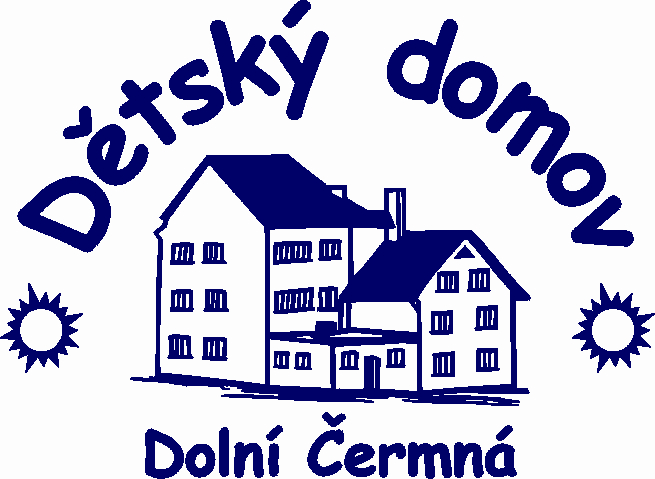 Zpracovala: Mgr. Iva Nesvadbová, ředitelka DDDne 18. 9. 2017Č.j.: 596/2017/Ř OBSAHOBSAH	2Základní údaje	3Název, sídlo, kontaktní údaje, vedení DD	3Charakteristika Dětského domova  Dolní Čermná	4Materiální zázemí dětského domova	5Charakteristika dětí	6Hlavní cíle výchovně vzdělávacího plánu DD Dolní Čermná	7Běžný život dětí v rodinných skupinách	7Spoluspráva dětí	8Personální zabezpečení chodu dd	9Vzdělávání pracovníků DD	11Zpráva k agendě sociální pracovnice	12Zpráva psycholožky	13Prevence sociálně-patologických jevů	15Hodnocení plnění MPP školního roku 2016/2017 – Dolní Čermná	15Hodnocení MPP za školní rok 2016 – 2017 - DD Horní Čermná	16Environmentální výchova	19Kulturní  a sportovní akce a aktivity DD ve školním roce 2016/2017	19Spolupráce DD s veřejností	23Transformace rodinné péče	28Sponzorské dary, grantové příspěvky	29Spolupráce s odborovou organizací	30Údaje o kontrolách	30Žádost o podání informací, stížnosti	31Údaje o hospodaření Dětského domova v roce 2016	32Úvod	32Vypořádání finančního vztahu k rozpočtu zřizovatele	32Hospodářský výsledek a jeho použití, fondy	32Hospodářská činnost a další mimorozpočtové zdroje	33Péče o spravovaný majetek	33Stav majetku po inventarizaci k 31. 12. 2016	34Přehled stavu účtů k 31. 12. 2016	35Stav pohledávek a závazků k 31. 12. 2016	39Závěr	39Základní údajeNázev, sídlo, kontaktní údaje, vedení DDDětský domov Dolní Čermná,Dolní Čermná 74, 561 53IČO: 70857717IZO DD: 102 654 620IZO ŠJ: 110 007 271IZO ŠJ výdejny: 181086255Právní forma: příspěvková organizaceTel.: 465 393 066, 725 928 398E-mail: ddcermna@ddcermna.cz, nesvadbova.iva@ddcermna.czwww stránky: www.ddcermna.czDatová schránka: tchwjiZřizovatel školského zařízení: Pardubický krajZřizovací listina: č. j. KrÚ 3094/2014/53 OŠK ze dne 19. 12. 2013, účinná ode dne 1. 1. 2014Zařazení do sítě škol: č.j. 32 596/98-21Ředitelka: 							Mgr. Iva NesvadbováZástupkyně ředitelky, vedoucí vychovatelka:		Mgr. Vanda ČernohousováHlavní vychovatelka:						Bc. Marta ŠvehlováVedoucí školní jídelny:					Milena Šebková, DiS.Charakteristika Dětského domova  Dolní ČermnáDětský domov Dolní Čermná, leží ve východních Čechách v podhůří Orlických hor, nedaleko okresního města Ústí nad Orlicí. 1. 4. 2013 došlo ke sloučení Dětského domova Dolní Čermná a Dětského domova Horní Čermná. Celková kapacita zařízení je 54 lůžek.  Dětský domov v Dolní Čermné vznikl v roce 1954 jako zařízení s kapacitou 50 lůžek. V letech 1967 – 1969 došlo ke generální opravě budovy, kapacita byla snížena na 27 lůžek. V lednu 2010 byla dokončena celková modernizace zařízení na dětský domov „rodinného typu“, financovaná dotací Regionálního operačního programu NUTS II Severovýchod v celkové výši 42 690 079 Kč (dotace EU činila 36 499 054,07 Kč). Došlo k rekonstrukci hlavní budovy a výstavbě tří domků, keramické dílny a dalších prostor pro volnočasové aktivity dětí. Kromě toho zařízení investovalo 2,5 mil. Kč do vnitřního vybavení hlavní budovy, budovy A, B a budovy C (část vybavení byla hrazena dotací s dobou udržitelnosti do května 2015). Areál v Dolní Čermné tak tvoří tři samostatné objekty: Třípodlažní hlavní budova č.p. 74, která slouží jako pobytové zařízení a technické zázemí. Budova nemá bezbariérový přístup, není v ní výtah. Toalety a koupelny nejsou přizpůsobeny vozíčkářům. Budova je vytápěna centrálně plynem. Náklady na modernizaci činily 17 818 tis. Kč. Jednopodlažní budova A, B, která slouží jako pobytové zařízení.  Budova má bezbariérový přístup, centrální vytápění plynem. Toalety a koupelny jsou přizpůsobeny vozíčkářům. Jde o nový objekt postavený v rámci projektu celkové modernizace dětského domova (investiční náklady 15 242 tis. Kč). Jednopodlažní správní budova C, která slouží jako správní budova.  Budova má bezbariérový přístup, centrální vytápění plynem. Jsou v ní umístěny kanceláře, toalety, prádelna, kuchyň a jídelna. Jde o nový objekt postavený v rámci projektu celkové modernizace dětského domova (investiční náklady 10 130 tis. Kč). Objekt v Horní Čermné č.p. 188 je historickou budovou z 18. století. V roce 1866 zde byl zřízen manželi Hartwigovými sirotčinec Jednoty bratrské. Objekt je od sídla organizace v Dolní Čermné vzdálen cca 4 kilometry. Jde o dvoupodlažní budovu, jejíž technický stav je hodnocen jako špatný. Zřizovatel zařízení (resp. Odbor školství a kultury Krajského úřadu Pardubického kraje) uvádí, že objekt má mnohé stavební prvky na hranici životnosti. Objekt vykazuje lokální problémy s vlhkostí. Orgán veřejného zdraví udělil pro užívání budovy výjimku. Objekt slouží jako pobytové zařízení (pokoje pro větší počet dětí) a technické zázemí. Budova nemá bezbariérový přístup ani výtah. Vytápění je centrální (zemní plyn). Budova je napojena na veřejnou kanalizaci a vodovod. V posledních 10 letech byly provedeny rekonstrukce koupelny a WC (objem investice 101,2 tis. Kč, realizace v roce 2006) a rekonstrukce topení a zateplení (plynový kotel a okna, výše investice 953 tis. Kč, realizace v roce 2010). Vzhledem k technickému stavu budovy jsou náklady na rekonstrukci odhadovány na 20 mil. Kč. Materiální zázemí dětského domovaZřizovatelem Dětského domova Dolní Čermná je Pardubický kraj, který poskytuje finanční prostředky pro chod domova. Další prostředky získává domov od sponzorů, kterými jsou soukromé firmy, nadace, obecně prospěšné společnosti, společenské organizace, ale i soukromí dárci z řad občanů.Materiální zázemí i vybavenost domova v Dolní Čermné je v současné době na velmi dobré úrovni. Po přestavbě žijí děti ve svých bytech (3 rodinné skupiny), které tvoří hlavní společná místnost s kuchyní a jednotlivé pokoje pro maximálně 2 děti. Každý byt má pěknou koupelnu, šatnu a místnost pro vychovatele. V původní budově (čp. 74) mohou využívat posilovnu a dílnu. Společenská místnost byla v lednu roku 2014 přebudována na terapeutickou místnost, kde se děti setkávají s psycholožkou. Studenti využívají samostatné byty. K dispozici je dětem také zahrada vybavená prolézačkami, houpačkami, pískovištěm a trampolínou. Bylo vybudováno též pěkné místo s pergolou a krbem, okolo ohniště jsou rozmístěné lavičky k sezení. Pro sportovní vyžití mohou děti využívat celou škálu sportovního vybavení. Každé dítě má k dispozici kolo, brusle, lyže a další sportovní náčiní. Materiální zázemí a vybavenost domova v Horní Čermné je na horší úrovni. I zde děti žijí ve třech bytech (tři rodinné skupiny), které tvoří obývací pokoj s kuchyní a jídelnou, pokojíčky dětí. Toalety a koupelny pro každou rodinnou skupinu jsou umístěny na společné chodbě. Učňové mají možnost bydlet v oddělených pokojích v přízemí. Pro plnoleté studenty je k dispozici zrekonstruovaný byt – na rekonstrukci se podílel sponzor. Terapeutická místnost („aťásek“) slouží pro terapii dětí s psycholožkou, pro realizaci ručních prací, práci s keramikou, děti zde hrají na hudební nástroje, které jsme získali od sponzora (elektrické, basové kytary, bicí s ozvučením). Je zde také školní výdejna s jídelnou, zázemí pro švadlenu, kancelář sociální pracovnice a vedení DD. Byla zahájena rekonstrukce půdy (dílna pro děti), ovšem nebyla dokončena. Před budovou je umístěna trampolína, plácek na hraní míčových her. Okolí DD by potřebovalo výraznou investici do úpravy.Školní jídelna (IZO 110 007 271) poskytuje školské služby podle § 119 zákona č. 561/2004 Sb., o předškolním, základním, středním, vyšším odborném a jiném vzdělávání (školský zákon). Školní jídelna zajišťuje vedle školního stravování dětí také závodní stravování zaměstnanců příspěvkové organizace, a to za úplatu. Od 1. 4. 2013 je nejvyšší povolený počet stravovaných ve školském zařízení 70. Školní jídelna vaří pouze v pracovních dnech, o víkendech si vaří děti se svými vychovateli samy. Školní jídelna výdejna (IZO 181086255) byla zřízena 27. 2. 2017 na adrese Horní Čermná 188, nejvyšší povolený počet strávníků je 27. Obědy jsou sem dováženy ze školní jídelny v Dolní Čermné, čp. 74.Vozový park čítá čtyři automobily, které bude potřeba postupně obnovovat (byla podána žádost na KrÚ Pk na přidělení finančních prostředků na nákup sedmimístného automobilu do Horní Čermné). Využívají se na odvoz dětí do školy, pro cesty k lékařům, do poraden, k nákupům, ale i na výlety.Každoročně probíhají plánované revize (elektřina, plyn, spaliny, kotel,  požární signalizace, tělocvičné nářadí, …), bezpečnostní a požární kontroly (2x ročně).Charakteristika dětíV domově jsou umístěny děti s nařízenou ústavní výchovou, které nemají závažné poruchy chování. Věk dětí je od 3 do 18 let, případně do ukončení přípravy na povolání. Plnoletí studenti jsou v dětském domově na základě vzájemné písemné dohody a mohou využívat nově vzniklé samostatné bytové jednotky. Bytové jednotky jsou samostatné pokoje se sociálním zařízením, předsíňkou a kuchyňkou. Studenti si tak mohou vyzkoušet samostatné bydlení, plánování svého času i přípravu vlastních pokrmů.Ke dni 31. 8. 2017 žije v dětském domově DD Dolní Čermná, pracoviště Dolní Čermná 74, 24 dětí ve věku od šesti do dvaceti tří let, které jsou rozděleny do tří rodinných skupin. Z tohoto počtu je 14 chlapců a 10 dívek.  V průběhu školního roku byli do DD Dolní Čermná, pracoviště Dolní Čermná 74, přijaty tři děti (chlapec 6 let, dívka 7 let, chlapec 17 let). Do pěstounské péče odešel jeden chlapec, jeden chlapec byl přemístěn do DDŠ Kostelec n. Orlicí.Ve školním roce 2016/2017 tři děti navštěvovaly Základní školu speciální v Lanškrouně, dvě děti Základní školu Lanškroun, jedenáct dětí Základní školu Vincence Junka v Dolní Čermné, jeden chlapec ZŠ v Horní Čermné. Pět dětí se vzdělávalo v učebních oborech (chlapec – SŠ obchodu, řemesel a služeb Žamberk, obor Práce ve stravování, 1. rok;  chlapec – SOU plynárenské Pardubice, obor Kominík, 3. rok, 2 chlapci - SOU automobilní Ústí n. Orlicí, obor Automechanik, 1. rok; dívka SOU Žamberk, obor Kuchařské práce;). Dvě dívky se vzdělávaly v maturitním oboru (SŠ obchodu a služeb Polička, obor Kosmetička, 2. rok; dívka SPŠ chemická Pardubice, 4. rok – ukončeno maturitou), a jedna dívka pokračuje ve studiu na vysoké škole KU Praha 1. rokem v magisterském oboru Sociální péče. Povinnou školní docházku ukončily dvě děti, od 1. 9. 2017 pokračují ve studiu na středních odborných učilištích (Průmyslová SŠ Letohrad, maturitní obor, SŠ a ZŠ Žamberk). Ke dni 31. 8. 2017 je v DD Dolní Čermná, pracoviště Horní Čermná 188, 20 dětí ve věku od 6 do dvaceti jedna let, které jsou rozděleny do tří rodinných skupin. Z tohoto počtu je 13 chlapců a 7 dívek. V průběhu školního roku byli do DD Dolní Čermná, pracoviště Horní Čermná 188, přijaty čtyři děti (chlapec 6 let, chlapec 11 let, dívka 14 let, chlapec 14 let, který byl vrácen z pěstounské péče). Do jiného školského zařízení byla přemístěna jedna dívka (DDŠ Dolní Lánov). Po dovršení zletilosti z DD odešla jedna dívka na vlastní žádost. S jednou dívkou byla ukončena Smlouva o prodlouženém pobytu v zařízení z důvodu jejího ukončení studia na SŠ.Ve školním roce 2016/2017 dvě dívky navštěvovaly MŠ v Horní Čermné, jedno dítě ZŠ speciální v Lanškrouně (přípravný ročník), jedno dítě ZŠ  Lanškroun, osm dětí ZŠ v Horní Čermné. Pět dětí se vzdělávalo v učebních oborech (1 chlapec - SOU automobilní Ústí n. Orlicí, obor Automechanik, 1. rok; dívka SOU Žamberk, obor Kuchařské práce; 1 chlapec SOŠ a SOU Lanškroun, 1. rok; 1 chlapec Průmyslová SŠ Letohrad, 2. rok). Jeden chlapec ukončil 2. ročník VŠ v Pardubicích. Povinnou školní docházku ukončily dvě děti, od 1. 9. 2017 pokračují ve studiu na středních školách (SOŠ a SOU Lanškroun, Průmyslová SŠ Letohrad). Naše děti se potýkají také s různými problémy. Jsou to například specifické poruchy učení, problémy spojené s poruchami pozornosti a hyperaktivitou, psychické obtíže. Některé z dětí mají zdravotní omezení, mentální postižení (lehké, středně těžké), autismus.Hlavní cíle výchovně vzdělávacího plánu DD Dolní ČermnáHlavním úkolem dětského domova je péče o děti podle jejich individuálních potřeb stanovených v programu rozvoje osobnosti každého dítěte. V domově jsou děti, které z vážných důvodů nemohou vyrůstat ve vlastní rodině, nemají závažné poruchy chování a mají v rámci předběžného opatření nebo na základě rozhodnutí soudu nařízenu ústavní výchovu. Cílem naší výchovné a vzdělávací práce je všestranný rozvoj osobnosti dítěte, prohlubování jeho vědomostí, dovedností a návyků. Prioritou je také kontakt dětí s biologickými rodiči, hledání pěstounů a hostitelů v souladu se zájmem dětí. Naší snahou je vést děti k samostatnosti a soběstačnosti, k odpovědnému chování, vzájemné toleranci a ochotě pomáhat si navzájem. Dalším důležitým cílem výchovy a vzdělávání v dětském domově je dosažení sociálního začlenění dětí v kontextu měnící se okolní společnosti. Běžný život dětí v rodinných skupináchO každou rodinnou skupinu se starají dva kmenoví vychovatelé (děti je oslovují „teto, strejdo“), kteří se střídají v denních směnách, a asistenti pedagoga, kteří zajišťují noční služby. Vychovatelé vypracovávají roční plán práce, který vychází ze ŠVP, Dlouhodobého a ročního plánu EVVO, Minimálního preventivního programu. Z celoročního plánu rodinných skupin se odvíjí každodenní náplň dne. Samozřejmostí je přizpůsobování činností potřebám dětí. Důležitá je příprava do školy a spolupráce s učiteli, dále naplnění volného času zájmovými kroužky, sportem nebo výtvarnými činnostmi. Každý den si všechny skupiny připravují samostatně svačinu a večeři. O víkendech si skupiny vaří samy, což obnáší zajištění potravin na tyto dny. Vychovatelé společně s dětmi také zajišťují běžný chod skupinky, který obnáší, tak jako v rodině, obstarávání nákupů potřebných věcí, oblečení a obuvi. K tomuto účelu má každá skupina svůj rozpočet, s kterým si hospodaří. Vychovatelé se starají o děti v době nemoci, navštěvují s dětmi odborné lékaře, poradny apod. Děti mají rozdělené povinnosti v domácnosti, které se pravidelně střídají, aby se každé dítě naučilo všechny domácí práce. Děti připravují jídlo, myjí nádobí, uklízejí společné prostory i své pokoje, učí se prát a žehlit, nakupovat. Učí se také hospodařit s penězi. Mají své kapesné, za které si mohou nakoupit různé drobnosti, ale učí se i šetřit. Děti si také stanovují cíl, ke kterému se snaží dojít. Tento cíl je u každého jiný. Někdo si za cíl snažení například určí zvýšení úsilí při přípravě do školy, jiný si je vědom toho, že neumí hospodařit, proto si za cíl určí, že bude šetřit na nějakou hodnotnou věc, někdo chce zlepšit vztahy s kamarády atd. Děti jsou vedeny k sebehodnocení, ke vzájemnému hodnocení. Před prázdninami proběhne celkové hodnocení, kdy si děti za splnění cíle mohou vybrat odměnu ve formě zážitku. Děti, které již opustily ZŠ, vedeme k postupnému osamostatňování, podporujeme u nich mj. brigády. Vedeme je k tomu, aby zdárně vystudovaly zvolenou střední školu. Motivací je mj. získání notebooku či mobilního telefonu při nástupu na SŠ.Spoluspráva dětíZákladním článkem spolusprávy dětí je rodinná buňka. Děti se podílejí na řízení chodu rodinné skupiny spolu se svými vychovateli. Mají právo se podílet na sestavování ročních a týdenních plánů skupiny, plánování rozpočtu skupiny na daný rok, sledovat jeho průběžné plnění, být informovány o všech problémech a skutečnostech, které se jich dotýkají. Jsou vedeny k sestavení víkendového jídelníčku. Vychovatelé z rodinné skupiny každý týden organizují hodnocení splnění úkolů z plánu týdne a zároveň projednávají s dětmi obsah plánu na příští týden. Přitom se děti mohou k plánu vyjadřovat.Nejvyšším stupněm podílu dětí na řízení chodu dětského domova je domovní parlament. Tvoří jej maximálně 2 zástupci z každé rodinné skupiny, ředitel, zástupce ředitele, popř. vedoucí vychovatel, sociální pracovnice, psycholožka. Schůzky domovního parlamentu probíhají minimálně jednou za čtvrt roku, dříve ji svolá ředitelka na základě podnětu některého z členů domovního parlamentu. Na schůzkách se hovoří o přáních a požadavcích dětí, řeší se stížnosti, náměty, připomínky, problémy, … V prostředí parlamentu vládne bezpečné prostředí, získané informace od členů parlamentu nesmí být zneužity. Členové parlamentu informují ostatní děti z rodinných skupin o přijatých závěrech. Jednou do měsíce probíhá komunitní setkání všech rodinných skupin. Na tomto setkání, které probíhá v pozitivním a přátelském duchu, jsou děti seznámeny s nejdůležitějšími změnami uplynulého období, s tím, co je čeká v nadcházejícím měsíci (úkoly, akce), s úspěchy dětí. Společně pak děti popřejí těm, kteří měli v daném měsíci svátek či narozeniny. Na tomto setkání mohou děti přednést svá přání, připomínky, náměty, které jsou řešeny buď okamžitě, nebo při nejbližší příležitosti.Děti mohou vyjádřit svůj názor, námitku písemně, a to prostřednictvím schránky Naše vrba, nebo emailem (ddstiznost@seznam.cz).Personální zabezpečení chodu ddDětský domov se člení na úsek pedagogický, ekonomicko-provozní a sociální. pedagogický úsek tvoří zástupkyně ředitelky, hlavní vychovatel/ka, vychovatelé, asistenti pedagoga, psycholog; ekonomicko-provozní úsek tvoří vedoucí školní jídelny, hlavní rozpočtářka, mzdová účetní, pokladní, zaměstnanci školní jídelny (skladnice, kuchařky), provozní zaměstnanci (údržbář, řidič, školník, pradlena, švadlena); sociální úsek tvoří sociální pracovnice, případně pečovatelé. V pedagogickém úseku je zajišťována komplexní odborná výchovná péče o děti. Hlavní zákonnou normou, podle níž činnost probíhá, je zákon č. 109/2002 Sb., o ústavní výchově a vyhláška č. 438/2006 Sb., kterou se upravují podrobnosti výkonu ústavní výchovy ve školských zařízeních, oboje v platném znění.Ekonomicko-provozní úsek zajišťuje správu a údržbu budov, prostředky nutné pro výchovnou a vzdělávací činnost v zařízení, zodpovídá za hlavní inventář a jeho evidenci, za zpracování účetnictví a mezd, sleduje dodržování mzdového limitu a rozpočtu provozních prostředků. Dále tento úsek zajišťuje chod spisové služby a postup při vyřazování písemností, školní a závodní stravování, vyúčtování záloh na samofinancování rodinných skupin a vedení personální dokumentace zaměstnanců. Spolupracuje se zřizovatelem (sestavování výkazů, statistiky, čtvrtletní závěrky, energetický manažer, …)Sociální úsek zpracovává veškerou sociální agendu v dětském domově. Administrativně zajišťuje přijímání, přemísťování a propouštění dětí, hájí jejich práva a zájmy, zajišťuje vedení dokumentace dětí, poskytuje jim poradenství (profesní vývoj, odchod do samostatného života). Spolupracuje s vedením, pedagogickými pracovníky, OSPODy, rodiči, hostiteli, pěstouny, zpracovává zprávy pro soudy, správní orgány, … Spoluorganizuje případové konference. Stanovuje a eviduje výši ošetřovného, zajišťuje jeho vymáhání, zabezpečuje další činnosti související s platbami a předpisy.Jednotlivé úseky navzájem spolupracují podle pokynů vedoucích zaměstnanců v duchu týmové spolupráce. Vedoucí pracovníci, pedagogičtí pracovníci, sociální pracovnice, pracovnice ekonomického úseku se průběžně vzdělávají a své poznatky implementují do praxe.Pro zajištění bezproblémového chodu DD jsou svolávány porady: porady vedoucích pracovníků, porady provozních zaměstnanců, rodinkové porady.Porady vedoucích zaměstnanců řeší aktuální problémy na všech úsecích, konají se zpravidla jednou měsíčně, je-li třeba i častěji. Vedení tvoří ředitelka, zástupkyně ředitelky, hlavní vychovatelka. V případě potřeby se mohou přizvat i další pracovníci (psycholožka, sociální pracovnice, ...).Porady provozních zaměstnanců svolává vedoucí školní jídelny, popř. ředitelka. Konají se alespoň jednou za ¼ roku, dále v případě potřeby. Přítomni jsou ředitelka, případně zástupkyně ředitelky, vedoucí školní jídelny, hlavní rozpočtářka, kuchařky, popř. další provozní zaměstnanci.Rodinkové porady řeší aktuální problémy a situace na jednotlivých rodinných skupinách. Konají se jednou měsíčně. Přítomni jsou ředitelka, zástupkyně ředitelky, hlavní vychovatel/ka, psycholožka, sociální pracovnice, kmenoví vychovatelé a asistenti pedagoga, kteří na rodinné skupině vykonávají noční službu.V průběhu školního roku 2016/2017 došlo k personálním změnám na těchto pracovních pozicích:  denní vychovatel, noční vychovatel – asistent pedagoga, sociální pracovnice, vedoucí školní jídelny, mzdový/á účetní, skladnice/pradlena. Vzhledem k tomu, že DD sídlí na vesnici, je velmi obtížné získat kvalitního pracovníka s požadovanou kvalifikací. V rámci vyhledávání jednotlivých pracovních pozic bylo spolupracováno s Úřadem práce, s reklamními agenturami Jobs.cz, Prace.cz, Teamio.cz.Vzdělávání pracovníků DDVzdělávání pedagogických pracovníků probíhalo v souladu s vytvořeným Plánem DVPP pro školní rok 2016/2017. Bylo využito vzdělávání pedagogických pracovníků v rámci projektu Transformace rodinné péče, jenž koordinoval Pardubický kraj. Bylo umožněno dvěma zaměstnancům studium pro ředitele škol a ŠZ. Jeden zaměstnanec dokončil specializační studium v oblasti prevence sociálně-patologických jevů. Jeden zaměstnanec si doplnil vzdělání v akreditovaném programu Asistent pedagoga. Jeden zaměstnanec ukončil 2. rok bakalářského studia speciální pedagogiky. Dále byla využívána nabídka vzdělávacích institucí.Zaměstnanci DD se ve školním roce 2016/2017 účastnili těchto vzdělávání:Studium pro ředitele škol a ŠZ - 2 osoby Studium k výkonu spec. činností – prevence soc. patol. jevů – 1 osobaStudium pro asistenty pedagoga – 1 osobaOchrana týraných a zneužívaných dětí, metody práce s traumaty – 25 osobIntervenční dovednosti, mapování stresu pedagoga, prevence vyhoření – 10 osobRodinné vazby umístěného dítěte, sourozenecké vazby, nástroje k utužování vazeb k biologické rodině, vztahová mapa, genogram – 10 osobSystemická práce s dospívajícími v rámci přípravy na jejich odchod ze zařízení – 9 osobSprávní řízení (problematika správního řízení v DD, DC) – 3 osobyAspekty práce s klientem s psychiatrickou diagnózou a specifika komunikace s ním – 3 osobyLegislativa pro ředitele DD (pracovně-právní oblast a řízení lidských zdrojů) – 1 osobaPráce s dospělým klientem (nespolupracující klient, agresivní klient) – 1 osobaPráce v rodině - dovednosti klíčového pracovníka – 1 osobaDoprovázení pěstounských rodin - legislativa i praxe, metodiky, postupy a praktické návody – 1 osobaProblematika práce s uživateli návykových látek – 2 osobyDěti v institucionální výchově z pohledu spolupracujících odborníků – 2 osobyZákladní školení pro vedoucí programu DOFE MY BACKPACK – 1 osobaCesty spolu – společně proti šikaně	- 1 osobaJak se vypřádat s problematickým zaměstnancem – 1 osobaZávislost a její podoby – 2 osobyPracovní cesty a cestovní náhrady ve školství – 1 osobaMzdová legislativa roku 2017 a zpracování mezd v programu Avensio – 1 osobaSkutečně zdravá škola – 1 osobaProblematika pracovní doby v podmínkách roku 2017 – 1 osobaVeřejnosprávní kontrola hospodaření příspěvkových organizací vykonávaná zřizovatelem – 1 osobaÚčetní závěrka v příspěvkových organizacích včetně aktualit v účetnictví – 1 osobaDatové schránky v praxi – 1 osobaPololetní účetní závěrka v účetnictví příspěvkových organizací + aktuality v účetnictví r. 2017 – 1 osobaBOZP a PO vedoucích zaměstnanců – 1 osobaŠkolení řidičů referentů – 10 osobZpráva k agendě sociální pracovniceVe školním roce 2016/2017 sociální pracovnice se zabývaly těmito činnostmi:Spolupráce s úřady – magistráty, městskými úřady (Lanškroun, Ústí nad Orlicí, Králíky, Kostelec n. Orlicí, Brno, Vysoké Mýto, Chrudim, Pardubice, Česká Třebová)  – odděleními sociálně-právní ochrany dětí, soudem, státním zastupitelstvím, diagnostickými ústavy, školami a školskými zařízeními, terénními organizacemi poskytujícími sociální služby (Křídla pro pěstouny z.s., Selesiánský klub mládeže, z.s. Centrum Don Bosco, Centrum J. J. Pestalozziho o.p.s. aj.), organizacemi poskytujícími sociální služby v oblasti péče o zdravotně postižené děti.Poskytování poradenské činnosti v oblasti sociálně-právní, a to dětem, zletilým studentům v našem zařízení, rodičům, příbuzným dětí, ale i žadatelům o hostitelskou péči.Zprostředkování praxe studentům odborných škol a vysokých škol, jejich metodické vedení a následné zhodnocení praxe.Rozhodování ve správním řízení o příspěvku na péči poskytované dětem v ústavní výchově. Vymáhaní dluhů při nehrazení tohoto příspěvku prostřednictvím policie a soudu.Vedení spisové dokumentace dětí, vedení spisové dokumentace dětí se zdravotním postižením – v rámci poskytovaného příspěvku na péči.Vyřizování přídavků na děti a dalších dávek, které v rámci státní sociální podpory dětem a zletilým studentům nebo zdravotně postiženým dětem náleží.Dopomoc odcházejícím mladým lidem opouštějícím naše zařízení při hledání ubytování a zaměstnání. Pořádáme případové konference, při nichž řešíme sociální, právní, zdravotní i výchovnou problematiku každého z našich dětí. Těchto konferencí se účastní, krom sociální pracovnice, také psycholog, ředitelka (či zástupkyně ředitelky), příslušná sociální pracovnice městského úřadu nebo magistrátu, rodiče, případně jiní příbuzní, kteří se zajímají o dítě v ústavní výchově, příslušný vychovatel.V případě potřeby je možné přizvat učitele, pracovníka neziskové organizace nebo jinou osobu, která by svojí účastí přispěla k rozvoji dítěte, k řešení jeho problémů nebo poskytla důležité informace.S rodiči pracujeme pravidelně, většinou ve spolupráci s oddělením sociálně-právní ochrany dětí, a to proto, aby se podmínky v rodině upravily a mohly probíhat pravidelné návštěvy dětí u rodičů nebo příbuzných. Rodiče jsou také pravidelně kontaktování z důvodu příspěvku na péči poskytovaného dětem v ústavní výchově. Jsou dotazováni na aktuální sociální situaci a rovněž jsou informováni o dluzích, které jim v zařízení vznikají. Ve školním roce 2016-2017  bylo přijato 7 dětí. Odešlo 5 dětí, z toho 1 dítě do pěstounské péče, 2 děti byly přeřazeny do jiného typu zařízení, u 1 mladého dospělého byl ukončen pobyt na základě ukončení studia na SŠ a 1 mladý dospělý  opustil domov v  souvislosti se zletilostí. U jednoho mladého dospělého byla sepsána v souvislosti se zletilostí smlouva o prodloužení pobytu v zařízení.Zpráva psycholožkyV DD působí dvě psycholožky – v Dolní i v Horní Čermné. Primárně je jejich činnost zacílena na děti, obě psycholožky poskytují rovněž poradenství, intervenci zaměstnancům DD.Dolní ČermnáČinnost psycholožky  ve šk. roce 2016 – 2017 zahrnovala psychodiagnostickou činnost, oblast preventivní směřující k podpoře silných stránek u dětí a motivaci k uskutečnění osobních cílů stanovených v individuálních plánech rozvoje osobnosti dítěte, jak v oblasti interpersonální, tak v oblasti získávání nových zkušeností a dovedností. Intervenční práce byla i nadále zaměřena na práci s emocemi u některých dětí, zmírnění obtíží kognitivního rázu, pomoc při řešení jejich problémů s vrstevníky, rodinou, apod. Spolupracovala s kmenovými vychovateli při přijetí nových dětí do DD, společně též připravovali děti na přechod do jiného typu zařízení nebo do náhradní rodinné péče. V práci s dětmi bylo využito různých klinických a terapeutických metod. 	Psycholožka komunikovala s rodinami některých dětí s cílem udržet, případně rozšířit jejich vzájemný kontakt,  účastnila se případových konferencí, byla stálou členkou výchovné komise řešící závažnější porušení vnitřního řádu dětmi. 	Psycholožka úzce spolupracovala s denními vychovateli i nočními asistenty a metodičkou prevence na řešení aktuálních emočních, výchovných či jiných problémů dětí. V případě výukových problémů a problémů s chováním dětí ve školním prostředí spolupracovala též s pedagogy příslušné školy. 	Situace vyžadující kontakt a komunikaci s dalšími institucemi činnými v oblasti sociálně právní ochrany dětí byly řešeny v součinnosti s vedením DD Dolní Čermná. 	Psycholožka byla zapojena do přípravy procesu transformace péče o ohrožené děti, podílela se na tvorbě klíčových dokumentů pro plánovaná zařízení nového typu.  Horní ČermnáBěhem roku byly s dětmi průběžně prováděny individuální psychologické pohovory, kdy byly nejčastěji řešeny vztahové problémy ve vlastní rodině, problémy ve školním prostředí, či na DD, apod.Operativně byly diskutovány problémy s chováním, nejčastěji šlo o nerespektování daných pravidel, nerespektování autorit, odlišných názorů, odmítání kompromisů, odmítání nápravy, prosazování neadekvátních reakcí, které mohou vést ke zhoršení situace, či nežádoucím nevratným změnám. Problémy se řešily v součinnosti s odborníky, psychiatry, sociálními pracovníky, pedagogy atd. S vychovateli se průběžně řešily výchovné problémy dětí, pohovory byly zaměřené na aktuální problematiku dětí,  především na prevenci, nastavení pravidel, změnu přístupu. U dětí, které přecházely na SŠ, byly v součinnosti s pedagogy řešeny adaptační problémy na nové prostředí, kolektiv, učební metody, kdy šlo většinou o podpůrnou psychologickou péči. Intenzivnější psychologická péče byla věnovaná dětem, které přecházely trvale či přechodně do jiných zařízení (DDÚ, psychiatrická léčebna, DDŠ apod.) Na žádost OSPOD byla s dětmi diskutována možnost NRP, dle jejich požadavku. U dětí, které jsou v péči psychiatra, bylo pokračováno v nastavené psychoterapii.Během celého roku na DD probíhá odborné psychologické poradenství a psychoterapie pro děti i pedagogy. Podle potřeb spolupracuji s ostatními odborníky z oblasti zdravotnictví, poradenství a sociální sféry při dodržování zásad důvěrnosti informací.Prevence sociálně-patologických jevůHodnocení plnění MPP školního roku 2016/2017 – Dolní ČermnáMPP byl koncipován tak, aby přihlížel k požadavkům všech rodinných skupin DD Dolní Čermná. Na začátku školního roku byl největší důraz kladen na rozšíření zájmové činnosti dětí, na zvýšení aktivního prožívání volného času. Nabídka zájmových kroužků se navýšila, zvýšil se i počet dětí do kroužků zapojených. Od září roku 2016 do června 2017 navštěvovaly děti tyto mimoškolní kroužky: taneční, lezecký, fotbalový, florbalový, hasičský kroužek a skautský a karate. Kroužek výtvarných činností navštěvovali v ZŠ speciální 2 chlapci.Ve výchovné práci důležitou částí je rukodělné vyrábění. Využíváno je zejména v zimních měsících. Děti se zapojily do vyrábění výrobků na vánoční jarmark v Dolní a Horní Čermné, nacvičovaly program na vánoční  besídku. 2. rodinná skupina dokončuje výstavbu zahradního domku na zahradě v Dolní Čermné. Dlouhodobým problémem je kouření v DD.  Děti začínají s experimenty s cigaretou v čím dál mladším věku. Nedaří se počet kuřáků omezit, i když snahou vychovatelů je oddalovat kouření a vést děti k nekuřáctví. Stále bojujeme se vzrůstající agresivitou mezi dětmi. Děti mluví vulgárně nejen mezi sebou, ale i s dospělým. Kromě slovní agrese, která je nejčastější, dochází  i k fyzickým atakům. Nejvíce sporů je mezi sourozenci – B…, Š...  Potýkáme se i s vandalstvím, kdy děti ničí majetek DD – dveře, výmalba,…  Negativním jevem žáků středních škol se v posledních měsících stává vyhýbání se školní docházce, kdy se vyhýbají výuce a mají neomluvené hodiny, nebo si obstarávají omluvenky dodatečně. V uplynulém období bylo nutné řešit docházku do školy JK, MF, MB. S některými žáky bylo projednáváno a po konzultaci s psychologem na Horní Čermné, paní Dvořákovou, se ukončil pobyt na DM dvěma žákům SŠ. Oba začali dojíždět do škol denně, podmínkou bylo zlepšení prospěchu. Podle kmenových vychovatelů se u jednoho dítěte podařilo zlepšení = vstává bez problémů, do školy a na praxi dochází, zlepšilo si i prospěch.  Druhé dítě ještě má rezervy, podle slov kmenových vychovatelů se snaží a učivo dohání. Podařilo se zajistit besedu o závislostech s AA Svitavy – 8.3. 2017 na Horní Čermné. Děti téma zaujalo, otevřeně hovořily o vlastních zkušenostech, zejména se závislostí rodičů. Na základě příznivého ohlasu se plánuje další beseda s obdobnou tematikou se zaměřením na život dětí v rodině alkoholiků.  Skupina AA ze Svitav opět nabídla spolupráci.Od února úspěšně probíhala sobotní odpoledne s  finanční gramotnosti pro starší děti a studenty, které zajišťoval pan Ing. Michal Koláček. Proběhl jednodenní zátěžový program starších dětí v Olomouci v lanovém centru PROUD. Děti sjížděly na raftech Mlýnský potok, pomáhaly si při jištění na vysokých lanových překážkách, zhouply se na obří houpačce. Na tuto aktivitu nám přispěl Pardubický kraj finanční částkou 8000,- Kč.Po kontrole ČŠI a jejím doporučení zahájila činnost výchovná komise, která se scházela vždy, když bylo nutné řešit závažnější problémové chování dětí. Kromě metodika prevence a psychologa se jí účastnili kmenoví vychovatelé a někdy bylo přítomno i dítě.Ze zápisu výchovné komise:17.5. 2017 – řešeno zhoršení chování KB, zhodnoceno 29.5.201726.5. 2017 – řešeno zhoršení chování SM 30.5.2017 – projednány s vychovateli z Horní Čermné pomluvy dětí o dětech IČ a JK; bylo podáno trestní oznámení, informován OSPOD3.7.2017 – projednání krádeže a chování KBČinnost výchovné komise se během doby osvědčila, vychovatelé se obracejí s žádostí o pomoc s problematickým chováním dětí, s jejich přestupky proti VŘ. Metodik prevence splnil povinnost studia - v listopadu 2016 ukončil závěrečnou zkouškou specializační studium prevence sociálně patologických jevů. Na letním táboře náš chlapec D. P. poskytl 1. pomoc kamarádovi, který proletěl dveřmi a masivně krvácel. Svou pohotovostí mu zachránil život. V listopadu 2016 byl oceněn Cenou Michala Velíška v Praze, v květnu 2017 Cenou Michala Rabase v Pardubicích.V průběhu školního roku byly zpracovány nové metodiky -  krizový plán při podezření užití návykových látek, je rozpracována metodika postupu při výskytu rizikových forem chování dětí v DD.MPP se daří naplňovat za aktivní součinnosti všech pedagogických pracovníků a vedení DD.Hodnocení MPP za školní rok 2016 – 2017 - DD Horní Čermná Obecné zhodnocení MPP:MPP byl sestaven týmem pedagogických pracovníků (vychovatelů a asistentů), kteří se společně podíleli na jeho realizaci. Při řešení problémů vždy spolupracovali s vedením DD a včasným a objektivním podáváním informací se snažili navozovat pozitivní sociální klima v DD. Úroveň realizace MPP byla zvyšována dalším vzděláváním pedagogických pracovníků, pravidelným sledováním chování dětí, včasným odhalováním negativních forem jednání a chování a důsledným plněním vytyčených úkolů.Jednotlivé rodinky měly MPP rozpracovány do měsíčních plánů. Tyto plány také ústně i písemně průběžně hodnotily.Při selhání primární prevence byla vždy zajištěna následná péče a práce v komunitě v rámci rodinky.Při realizaci MPP vychovatelé a asistenti používali metody a formy práce (zpracované v MPP) podle požadavků dané situace a přiměřeně věku.Hodnocení konkrétních cílů:ZáškoláctvíZáškoláctví bylo řešeno se třemi dětmi 5. a 6. rodinné skupiny. Zvýšila se spolupráce vychovatelů se školou, byl vyvíjen větší dohled a individuální práce s konkrétními dětmi. Zdravý životní stylPrioritami v této oblasti bylo vedení dětí ke správné životosprávě, k hygieně (tělesné, zubní), k dostatečnému pohybu. Dostatečný pohyb se daří chlapcům (jejich zálibou je fotbal), děvčata spíše bojují s leností. Tři děti navštěvovaly pohybové kroužky – florbal, horolezecký kroužek. Finanční gramotnostAčkoliv děti navštěvovaly kurzy finanční gramotnosti, mají stále problémy s hospodařením s penězi. Mnohé z nich kapesné utratí ihned, převážně za sladkosti. Vychovatelé děti motivují k šetření na určitou věc (např. na mobilní telefon, na zkrášlovací prostředky). Nepřiměřené jednání v problémových situacíchDůraz je kladen na eliminaci vulgárních slov – nepřehlížením jejich používání, vysvětlováním nevhodnosti. U jednoho dítěte bylo řešeno dlouhodobé agresivní chování, nerespektování ženských autorit, problémy s vrstevníky v DD i ve škole tím, že bylo posláno na diagnostický pobyt do DDÚ.Projevy rasismu a netoleranceDlouhodobě se pracovalo na vztazích mezi dětmi, na respektování kulturních odlišností, na vzájemné úctě k sobě samým. Oproti předchozím rokům se stav výrazně zlepšil, děti byly vedeny k větší toleranci.Sexuální chování a zdravíV sexuálním chování se vychovatelé zaměřili na osvětlování hodnot partnerských vztahů v rodině, plánovaného rodičovství a antikoncepce, pohlavních chorob, zaměřili jsme se na pohlavní život z pohledu zákona.   Prevence šikanyVe škole i v DD byly děti cílevědomě vedeny k posilování sebevědomí a pozitivnímu přístupu k sobě i k ostatním. Pedagogové děti často upozorňovali na nebezpečí šikany a na jejich projevech je učili, jak jim předcházet. Jednotlivé náznaky šikany byly řešeny operativně, individuálně i v komunitě rodinky, ve spolupráci se školou. Počítačové hry, sociální sítěPřetrvávajícím problémem bylo nadměrné používání PC a jiných sociálních sítí a tím zmenšená možnost kontroly rizikového chování. Tento problém se snažíme eliminovat (pohovory s dětmi, nabídka jiné činnosti, omezení času trávení na PC, …)BezpečnostNa začátku každého školního roku byly děti ve škole i v DD poučeny o pravidlech silničního provozu, o bezpečnosti na komunikacích, o chování v hromadných dopravních prostředcích. Před použitím kol, kolečkových bruslí atd. byly děti poučeny o nutné výbavě a používání bezpečnostních pomůcek. Všechny děti prošly kursem 1. pomoci a před každou větší akcí, před činnostmi jsou jim pravidla opět zopakována.Zájmová činnostPři každodenní komunikaci pedagogičtí pracovníci učili děti navazovat přátelské vztahy, toleranci v mezilidských vztazích v DD i okolí. Aktivizovali je k pravidelným sportovním a zájmovým činnostem. Děti docházely na kroužky, kde rozvíjely své dovednosti (keramika, florbal, horolezectví, posilování, vaření, sborový zpěv, tancování – Breakdance a Streetdance, fotbal, hasiči) Návykové látkyNejčastějším problémem v DD zůstával u některých větších dětí kladný vztah ke kouření. Pravidelně byly informovány o škodlivosti kouření. Užívání návykových látek nebylo prokázáno. Problémy s kouřením přetrvávají u starších dětí. Proběhla beseda s anonymními alkoholiky. Většina dětí se zúčastnila ozdravného pobytu v Chorvatsku, starší děti zátěžového programu v Olomouci, dále se účastní kurzů přípravy na samostatný vstup do života (Don Bosco, Centrum Pestalozzi).Aktivity pro děti z Dolní i Horní Čermné v rámci PSPJDětský den s VVS Verměřovice – děti se účastnili aktivit, které pro ně zorganizovali hasiči, policie, záchranáři, zdravotníciOzdravný pobyt ChorvatskoDen v pohybu v aquacentru Olomouc (společná sponzorská akce – Adel happiness)Zátěžový program v lanovém centru PROUDVyhlášení poplachu v DD – spolupráce s hasičiBeseda s anonymními alkoholikyBesedy finanční gramotnostiSetkání s rybáři v revíru Machač (akce NF Veroniky Kašákové)Environmentální výchovaAktivity vycházely z celoročního plánu. Děti byly celoročně vedeny k šetrnému vztahu k přírodě, ke třídění odpadu, k šetření s energiemi, vodou. Stále se nedaří na všech skupinkách třídit bioodpad. O jarních prázdninách proběhl třídenní ekovýchovný pobyt ve středisku ekologické výchovy SEVER Horní Maršov.  Děti se učily týmové spolupráci prostřednictvím her, pomocí her si upevňovaly znalosti a dovednosti ve třídění odpadů, učily se starat o zvířátka a seznámily se s ohroženými druhy, zahrály si strategickou hru Fish Banks, pronikly do tajů alternativních zdrojů energie, podnikly výšlap na Rýchory. Večerní program byl neméně zajímavý – věnovaly jsme se nejrůznějším rukodělným činnostem – vrtání, plstění, drhání, řezání, korálkování, knoflíkování, vyrábění šperků z vyřazených počítačových součástek. Na tento pobyt jsme získali finanční příspěvek ve výši 51600,- Kč z Nadace GCP.tvořili jsme originální díla pomocí zapouštění barev, gelů, koření do diáčků, které jsme si potom promítali, věnovali se nejrůznějším rukodělným činnostem – vrtání, plstění, drhání, řezání, korálkování, knoflíkování, vyrábění šperků z vyřazených počítačových součástek. tvořili jsme originální díla pomocí zapouštění barev, gelů, koření do diáčků, které jsme si potom promítali, věnovali se nejrůznějším rukodělným činnostem – vrtání, plstění, drhání, řezání, korálkování, knoflíkování, vyrábění šperků z vyřazených počítačových součástekNa skupinkách děti pečovaly o zvířátka – rybičky, želvu, králíčka, křečka, v zimě krmily ptáčky, nosily kaštany a suché pečivo ke krmelci. V Dolní i Horní Čermné si děti vytvořily záhonky a pěstovaly si na nich, co mají rády (jahody, hrášek, rajčata), ale i zeleninu, ze které potom vařily. Vytvářely dekorace z přírodnin, kterými byli obdarováni sponzoři, či se jimi skupinky prezentovaly na jarmarcích. DD byl zapojen do celostátní akce Recyklohraní. Rodinné skupiny plnily vyhlášené úkoly (4x ročně), sbírali jsme vysloužilé elektrospotřebiče, baterie, tonery, za což nám byly připsány body. Ve školním roce 2016/2017 jsme odevzdali celkem 199 kg vysloužilých drobných elektrospotřebičů, 53 kg starých baterií. K 31. 8. 2017 máme na účtu Recyklohraní celkem 5212 bodů, které lze směnit za zboží (např. sportovní potřeby). Začali jsme separovat sběrový papír, který odvážíme do sběrny v Lanškrouně. Plasty a sklo odnášíme do sběrných dvorů. Učíme se dodržovat zdravý životní styl, zkoušíme vařit zdravě. Účastnili jsme se úklidu obce v rámci Dne Země. V rámci rodinných skupin proběhly poznávací a badatelské aktivity v přírodě dle Ročního plánu EVVO.Kulturní  a sportovní akce a aktivity DD ve školním roce 2016/2017Oblíbené jsou návštěvy kina, bowlingu, které skupinky navštěvují průběžně. Velká pozornost je věnována sportovním aktivitám, zvyšování tělesné zdatnosti dětí – využívá se posilovna, děti hrají ping pong, na přilehlém hřišti hrají míčové hry, skáčou na trampolíně, věnují se turistice, hrají venku různé hry, v letošním roce navštěvovaly tělocvičnu při ZŠ v Dolní Čermné (vždy v neděli po obědě). Dokonce se děti účastnily celostátních sportovních klání, na kterých slavily úspěchy: účast na celostátním turnaji ve florbale v Ústí nad Labem, ve kterém naše družstvo obsadilo 3. místo, účast na fotbalovém utkání v Hradci Králové, kde jsme obsadili 1. místo a získali titul pro nejlepšího střelce. V rámci výtvarné soutěže, kterou vyhlásili hasiči, obrázek našeho dítěte obsadil 3. místo v krajském kole. Rodinné skupiny navštěvují kino, mají v oblibě bowling. Další nejvýznamnější kulturní a sportovní aktivity, kterých se děti účastnily, jsou uvedeny níže. ZáříSkupinkové akceLanškrounská kopa – turistický pochodSpolečná akce se skautyVýlet na Mariánskou horuCelodomovské akceSeznámení se sponzorem (Adel happiness) u opékání špekáčkůDvoudenní výlet s Adel happines do Olomouce (hry na týmovou spolupráci, návštěva pevnosti Poznání)ŘíjenSkupinkové akceNávštěva cirkusu BerousekTurnaj ve hře Člověče, nezlob seVýlet do Bludova, Zábřehu na MoravěVýlet do Don BoscoListopadSkupinkové akceMikulášský jarmark v Dolní ČermnéVýlov rybníka v Dolní ČermnéTurnaj ve stolním tenise (DČ x HČ)Den pro dětské domovy – Don BoscoStudentské filmy Praha (P. H. (21 let) se podílel na natočení filmu, který v přehlídce zvítězil)Celodomovské akcePředání ceny Michala Velíška v Praze (D. P. za poskytnutí 1. pomoci kamarádovi)Halloweenská pártyProsinecSkupinkové akceČesko zpívá koledyRozsvícení vánočního stromu (Letohrad, Lanškroun)Celodomovské akceMikulášská besídka se sponzorem (VVS Verměřovice)Návštěva z Edertalu – předávání dárkůNávštěva z ČČK – předávání dárkůÚčast na jarmarcích (Dolní Čermná, Rybník, Králíky)Vánoční besídka, každá skupinka měla připravený programVýlet do předvánoční Vídně se sponzorem (Adel happiness)LedenSkupinkové akceKarneval v Dolní ČermnéHokejový zápas v PardubicíchCelodomovské akceStaročeská zabíjačka v DD (sponzor Jiří Vičar – Zámecký vrch Rudoltice)ÚnorSkupinkové akceNávštěva hokejových utkání v PardubicíchMasopust v LanškrouněPles deváťákůCelodomovské akceBeseda o Indii, indické vaření (akce se sponzorem I. Kopeckým)Výlet do aquaparku Olomouc se sponzorem (Adel happiness)BřezenSkupinkové akceNávštěva tvrze v LetohraduAktivní účast na jarmarcích – Dolní Čermná, KrálíkyNávštěva hokejového turnaje v PardubicíchCelodomovské akceEkovýchovný pobyt ve středisku ekologické výchovy SEVER Horní MaršovDubenSkupinkové akceVýtvarná soutěž SDH – 3. místo v krajském kolePouť v Dolní ČermnéPálení čarodějnicVelikonoceNávštěva tet z ČČKCelostátní florbalový turnaj v Ústí nad Labem – obsadili jsme 3.  místoVýtvarná soutěž Čtvero ročních obdobíDen ZeměCelodomovské akceNávštěva tet z ČČKSlavnostní vyhlášení ceny Ď – Pardubice (Adel happiness – 1. místo)KvětenSkupinkové akceCelostátní vyhlášení ceny Ď v PrazeDen pro dětské domovy – Don Bosco Pardubice (náš chlapec P. H. byl moderátorem celé akce)Černobílý gól Hradec Králové – obsadili jsme 1. místo Lanškrounský majálesOut of Home – Praha - festival dětských domovů v PrazeTuristický pochod Přes tři hradySpolupráce s LUMOS – výjezd P. H. do Moldávie (prezentace DD)Návštěva výstavy parních strojů (Žamberk)Celodomovské akceGrilování se sponzorem (I. Kopecký)Kopečková pouť – pozvání starosty Letohradu P. FialyDen dětí se sponzorem (VVS Verměřovice)Beseda s Veronikou KašákovouČervenSkupinkové akceČermenské slavnostiRafty v LanškrouněTaneční Deja vu – Lanškroun (vystoupení)Výlet na Zámeček u Lanškrouna„Proměna“ Praha – návštěva zkrášlovacích salónů – proměna I. B. (NF Veroniky Kašákové) Celodomovské akceOzdravný pobyt ChorvatskoČervenecLetní tábory –tábor KOVO Žďas Zubří, tábor Trhová Kamenice, Hasičský tábor Vosí údolí, tábor PAS Nekoř, tábor Kujebák Božanov, tábor Jitřenka BučoviceVýlet do ZOOVýlet na hrad PotštejnSetkání s rybáři a V. Kašákovou – revír Machač (lovení ryb)SrpenTřídenní výlet do Mnichova se sponzorem (Adel happiness)Nebe, voda – zátěžový program – lanové centrum PROUD OlomoucVýlet na Dolní MoravuDětský den Klokánek LanškrounSpolupráce s VDV O. Havlové – účast D. K. na intenzivním jazykovém kurzu v LondýněSpolupráce DD s veřejnostíDětský domov dlouhodobě spolupracuje s organizacemi a spolky v obci Dolní Čermná, ale také s nadacemi, firmami, neziskovými organizacemi i soukromými osobami. Spolupráce se školamiSpolupráci se školami zejména se základními školami v Dolní a Horní Čermné, je věnována velká pozornost.Osvědčilo se setkání vychovatelů, vedení s vedením a učiteli základních škol buď na půdě školy, nebo dětského domova na začátku školního roku. Nastartuje se tak celoroční vzájemná spolupráce. V září 2016 navštívili vychovatelé a vedení ZŠ v Dolní Čermné, v říjnu pak pedagogický sbor přišel na návštěvu do dětského domova.Učitelé a vychovatelé spolu intenzivně spolupracují, chodí na konzultační schůzky, spolu řeší problémy, které se vyskytnou. V Dolní Čermné probíhá komunikace i elektronickou formou (BAKALÁŘI).V průběhu roku děti navštěvovaly zájmové kroužky, které pořádaly školy, které navštěvují, nebo zájmové spolky obce: florbalový, fotbalový, taneční, sborový zpěv, keramika, horolezectví, posilovací, vaření, taneční, šikovné ručičky.Dětský domov spolupracuje se středními a vysokými školami, umožňuje absolvování odborných praxí jejich žáků a studentů. Ve školním roce 2016/2017 u nás absolvovali odbornou praxi žáci a studenti z těchto škol: VOŠ pedagogická a SŠ pedagogická Litomyšl, SŠ zdravotnická a sociální Ústí nad Orlicí,  VOŠ a SŠ technická Česká Třebová, OA a VOŠ ekonomická Svitavy, MU Brno, JABOK – VOŠ sociálně pedagogická a teologická Praha, Universita Hradec Králové.Spolupráce s organizacemi, sponzory, fyzickými osobamiNadále probíhá spolupráce s organizacemi - ČČK Jablonné nad Orlicí, ČČK Bystřec, ČČK Ústí nad Orlicí. Spolupráce je dlouholetá. Tety z ČČK v Jablonném nad Orlicí několikrát ročně navštěvují děti s dárky, připravují pro ně zábavné odpoledne ke dni dětí, pravidelně za nimi chodí před Vánoci, Velikonoci, před koncem školního roku. Tety z Bystřece pravidelně obdarovávají naše děti mikulášskou nadílkou, každé dítě obdrží mikulášský balíček. ČČK Ústí nad Orlicí pořádá každoročně před Vánoci Strom splněných přání a zve naše děti na akce záchranářů. Členové organizace školí děti zábavnou formou o první pomoci, v letošním roce proškolili pedagogické pracovníky v rozsahu 20 h.Spolupracujeme rovněž s naším sponzorem – VVS Verměřovice. Vedení firmy každoročně pamatuje na naše děti a zve je na Mikulášskou besídku a na akci konanou ke Dni dětí – děti si vždy užijí spoustu legrace, her, soutěží, je pro ně vždy přichystáno bohatá tabule jídla (včetně opékání selátka), dostanou laskominy domů.  Naše děti tyto akce milují a vždy se těší již dlouho dopředu. O prázdninách nabízí firma našim dětem brigádu, děti tak mají možnost si přivydělat ke svému kapesnému a ušetřit si na to, po čem touží. Na konci roku firma věnovala finanční příspěvek ve výši 10000,- Kč coby sponzorský dar. Od září 2016 probíhá spolupráce s Adel Happiness (tj. Adélka Hofmanová, Terezka Petříková, Martin Hofman). Spolupráci jsme zahájili společným opékáním buřtů, kde jsme se všichni navzájem poznali a naplánovali aktivity. 16. – 17. 9. jsme odjeli do Radíkova, kde jsme hráli hry na týmovou spolupráci, druhý den jsme jeli do Pevnosti poznání do Olomouce. Před Vánoci jsme jeli nasát tu pravou vánoční atmosféru na předvánoční trhy do Vídně. V únoru nás čekalo lyžování v Čenkovicích. Vzhledem k nepřízni počasí jsme vyjeli do aquacentra v Olomouci. Vyvrcholením roční spolupráce byl třídenní výlet do Mnichova, kde si děti prohlédly město, navštívily zábavní park a Bayernu. Adel Happiness nás v průběhu roku navštěvovali, přátelili se s dětmi. Za jejich nezištnou pomoc, za skvělé nápady jsme je nominovali na Cenu Ď. V Pardubickém kraji toto ocenění získali (ze všech nominovaných), společně s námi pak jeli na Novou scénu Národního divadla, kde jim mj. poděkoval kardinál Dominik Duka.V říjnu 2016 nás oslovil pan Ivo Kopecký s tím, že by s námi rád spolupracoval. Využil své zkušenosti a zážitky z Indie a uspořádal pro děti besedu, jejíž součástí byla příprava indických jídel, na kterých se podílely děti. V květnu přišel s dětmi připravit grilovací párty. Do DD přináší přebytky ze zahrádky, přispívá finančními příspěvky na aktivity dětí.Firma Sklenář, spol. s r. o., nás podpořila finančním darem. Jeden  z jednatelů firmy Ing. Petr Sklenář navázal s naším domovem užší spolupráci. Rozhodl se podporovat chlapce D. P., který ve školním roce 2017/2018 nastoupí do 1. ročníku SOU Letohrad, a to formou podpory při teoretickém i praktickém vzdělávání, umožněním prázdninových brigád v jeho firmě, umožnit mu výkon praxe ve firmě, prospěchové stipendium, po ukončení studia pracovní místo ve firmě včetně ubytování. S chlapcem navázal spolupráci v průběhu roku a motivuje jej k zodpovědnosti, pracovním návykům, dovednostem.Každoročně k nám do DD přijíždějí přátelé z Edertalu (Německo). Před Vánoci vozí dětem dárky „v krabici od bot“; dárky vybírají rodiny v Edertalu na základě dotazníku, který o sobě  zpracovávají děti. Je to vždy velkým překvapením, protože děti netuší, co se v krabici ukrývá. Rovněž kupují dárek pro celý DD, letos dostaly všechny děti nové povlečení, na rodinné skupinky pak kuchyňské nádobí (talíře, misky, hrníčky). V letošním školním roce nás navštívili ještě v květnu (včele se starostou Edertalu) a v srpnu. Nikdy nepřijedou s prázdnou, vždy přivezou dětem dárky, sladkosti.Spolupráce s obecně prospěšnými společnostmi a nadacemi:	Náš dětský domov dlouhodobě spolupracuje s Dejme dětem šanci, o. p. s., Výborem dobré vůle Olgy Havlové, Centrem Don Bosco Salesiánský klub mládeže v Pardubicích, Centrem J. J. Pestalozziho Chrudim. V letošním školním roce byla navázána spolupráce s Nadačním fondem Veroniky Kašákové, s NF Nadání a dovednosti.	Mezi priority patří příprava dětí na opuštění DD. K tomu využíváme kurzy a projekty, které nám zajišťují tyto organizace: Centrum Don Bosco Salesiánský klub mládeže v Pardubicích, Centrum J. J. Pestalozziho Chrudim, v příštím školním roce bude spolupráce rozšířena o projekt NF Nadání a dovednosti, Educa Žamberk, NF Veroniky Kašákové (projekt Restart).Dejme dětem šanci o. p. s., Praha, pomáhá našim dětem těmito projekty. Podporuj mě – podpora dětí vyrůstající v dětském domově na území České republiky, které se jednou musí postavit na vlastní nohy. Naspořená částka mu usnadní velmi nelehký start do života podpory vlastní rodiny…Najdi si mě - projekt, který usnadní dětem z dětských domovů jejich vstup do samostatného života. Doprovázení dětí na cestě k úspěšnému začlenění se do naší společnosti, možnost poznat život v běžných rodináchPřál/a bych si - projekt, který umožňuje jednorázový příspěvek na opodstatněné přání dítěte vyrůstajícího v dětském domově.Pomoz mi do života - projekt usnadňující mladým lidem odchod z dětského domova a začátek jejich cesty životem. Dejme dětem dárek k Ježíšku - projekt umožňuje lidem udělat radost vánočním dárkem dítěti, které nemá možnost vyrůstat a trávit Vánoce v rodině pohodlně a rychle přímo od svého počítačeV roce 2016 činila celková výše finanční podpory v rámci jednotlivých projektů 152785,- Kč (kromě vánočních dárků pro děti).Centrum Don Bosco Salesiánský klub mládeže v Pardubicích – Kurz přípravy na život. Cílem je pomoci mladým lidem lépe se připravit na život na vlastních nohou a vytvořit stálou bezpečnou skupinu, kde děti navazují hlubší vztahy, učí se zvládat sociální a praktické dovednosti.  Součástí jsou pobytové akce a brigády. Činnost probíhá o víkendech. Jeden našich chlapců pracuje v této organizaci coby dobrovolník, lektoruje víkendové akce. Spolupracuje s LUMOS, jezdí s touto organizací na zahraniční pobyty (např. Moldávie – zde prezentoval náš dětský domov, vyprávěl o životě v DD, v budoucnu pojede do Bulharska).  Centrum J. J. Pestalozziho Chrudim - poradenské centrum pomáhá připravovat děti a mladé lidi, kteří žijí v ústavních zařízeních nebo v pěstounských rodinách, na těžkou životní situaci spojenou s odchodem do samostatného života při víkendových akcích. Práce je zaměřena především na celkový rozvoj osobnosti dětí. Poradenské centrum poskytuje dětem zejména poradenství, vzdělávací aktivity, nácvik konkrétních dovedností, sociálně terapeutické aktivity, doprovázení a to v rámci víkendové činnosti, na skupinách osobnostního rozvoje, seminářích a v rámci dalších aktivit. Podpora našeho DD probíhala formou každoměsíčních setkávání v našem DD s žáky 2. stupně ZŠ, se středoškoláky, dále formou víkendových pobytů, kam naše děti dojížděly.Výbor dobré vůle Olgy Havlové – nás ve školním roce 2016/2017 podpořil hned dvěma projekty. 1. z nich byl projekt Prázdniny pro děti z DD - ozdravný pobyt u moře v Chorvatsku ve městě Gradac od 30.5. do 11. 6. 2017. Ozdravného pobytu se účastnilo 30 dětí a 6 vychovatelů. Partnerem projektu byla Majetková správní a delimitační unie odborových svazů Praha. Druhým projektem byla letní jazyková škola ve Velké Británii, které se v srpnu 2017 účastnila D.K.NF Veroniky Kašákové – zahájil s námi spolupráci v březnu 2017. V květnu proběhla v našem domově beseda s Veronikou Kašákovou, ve které dětem nastínila další spolupráci, ve které se snažila dětem předat své zkušenosti, moudra – děti si ji rázem oblíbily, jsou s ní v kontaktu přes sociální sítě. V červnu prošla naše dívka I.B. proměnou – svěřila se do péče odborníkům (kadeřníce, stylista, profesionální fotograf), kteří z ní vykouzlili okouzlující bytost. V červenci jsme byli pozváni na setkání s rybáři na revír Machač. Děti se dozvěděly, jak se chytají ryby, samy si to vyzkoušely. Od Veroniky i od rybářů jsme dostali dárky. NF s námi spolupracuje i v získání nových elektrospotřebičů (firma BEKO). Bylo zažádáno o dva sporáky a ledničku, které nám byly přislíbeny dodat v průběhu září. V příštím školním roce proběhne projekt RESTART.Nadání a dovednosti, o. p. s. – spolupráce byla navázána již před rokem, v průběhu prázdnin proběhlo jednání o zařazení do projektu Rozhled (projekt připravující na uplatnění dětí na trhu práce), který bude v DD zahájen v září.Zapojení do mezinárodního projektu DofEI v letošním školním roce jsme zapojeni do mezinárodního programu DofE. Jedná se o vzdělávací program, který mladým lidem od 14 do dovršení 25 let umožňuje rozvíjet své dovednosti a aktivně využívat volný čas. Program DofE je součástí celosvětové prestižní Mezinárodní ceny vévody z Edinburghu a už od roku 1956 podporuje v desítkách zemí po celém světě mladé lidi napříč společností na cestě k jejich samostatnosti, sebevědomí, budoucímu uplatnění i sociálnímu cítění.V programu DofE si mladí lidé stanovují individuální cíle a výzvy v několika aktivitách a na cestě k jejich splnění posilují svou zodpovědnost a vytrvalost, poznávají a překonávají sami sebe a získávají nové dovednosti, užitečné pro další studijní i pracovní život. Navíc se zapojením do programu stávají součástí mezinárodní komunity a v případě potřeby mohou získat finanční podporu pro své aktivity.Program DofE je postaven na čtyřech klíčových oblastech, do kterých se mladí lidé zapojují: rozvoj talentu, dobrovolnictví, sport a dobrodružná expedice. Všechny oblasti mají tři úrovně náročnosti, od bronzové až po zlatou. Za dosažení každé z nich je mladý člověk oceněn a namotivován k dalšímu rozvoji.Děti se zapojují do programu díky motivaci tří metodiků (vychovatelů), kteří prošli odborným školením. Do projektu je zapojeno osm dětí. V tomto školním roce jsme dokončili s dětmi zapojenými do programu DofE bronzovou úroveň, pro získání ocenění chybí dětem splnit expedici, která je pro nás, jako dětský domov problematická z ohledu organizace a ze samostatného pohybu dětí v přírodě. Expedici proto plánujeme na jaro příští školní rok - tzn. jaro 2018. Cíle dětí na začátku byly postupem času několikrát změněny, k poslední změně došlo v srpnu 2016 - od té doby se podařilo všem splnit podmínky pro přesun k plánování expedice.  Přehled zapojených dětí, jejich cíle v jednotlivých oblastech: PH – 21 let,  zájmy: natáčení filmů, počítače, dobrovolnictví, cestovánísport - 1x až 2x týdně basketbal Pardubice talent - práce s tužkou - stínovánídobrovolnictví - pravidelná pomoc v centru Don Bosco - víkendové pobyty pro dospívající děti MB – 17 let, zájmy: tanec (Break dance), sport, hra na kytaru a bicísport - trénování florbalu na turnaj talent - naučení  5 akordů na kytaru, naučení skladby na kytaru - "Knockin´on Heaven´s Door"dobrovolnictví - 1x - 2x týdně práce s dobrovolnými hasiči- DP – 15 let, zájmy: florbal, vaření, počítačesport - 2x týdně florbalový kroužek - nácvik na florbalový turnaj, pokračovat ve florbalovým kroužku - zúčastnit se třech zápasůtalent - naučení 5 akordů na bass kytarudobrovolnictví - 2x týdně čtení pohádky u malých dětí u nás v DDJK – 17 let, zájmy: florbal, fotbal, počítačesport - 2x týdně zájmový kroužek – florbal, pokračovat se zájmovým kroužkem - 3x se zúčastnit florbalového zápasutalent - práce s tužkou - stínování dobrovolnictví - práce s dobrovolnými hasičemiIB – 16 let, zájmy: tanec (streetdance), hra na kytaru, četbasport - 1x týdně návštěva tanečního kroužku - naučení tance na danou písničkutalent - naučení 5 akordů na kytaru, naučení písničky na kytarudobrovolnictví - čtení mladším dětem 2x týdněEČ – 16 let, zájmy: tanec, vaření, hudbasport - 2x týdně běh (okruh poblíž DD)talent - nácvik - tanec na jednoduchou písničku, nácvik - tanec na složitější písničkudobrovolnictví - čtení mladším dětem 2x týdněTP – 16 let, zájmy: tanec, sport, skateboard, počítačesport - naučit se 2 triky na skateboardu, 2x týdně fotbalový trénink - zúčastnění na 3 zápasechtalent - naučit se 2 základní rytmy na bicídobrovolnictví - pomáhá své babičce, se kterou nežije - 2x týdně pomocMP – 16 let, zájmy: fotbal, počítačeCíle jsou plánovány, formovány.Přes veškeré nelibé poznámky dětí se nám podařilo dané cíle splnit. Děti v našem zařízení nejsou tak cílevědomé, jako děti jinde. Je proto potřeba je motivovat maličkostmi, ukázat jim cestu k překonání sami sebe a vést je k tomu, aby se nevzdávaly - a to se nám společně daří. Transformace rodinné péčeDětský domov Dolní Čermná je jeden z osmi organizací Pardubického kraje, která je zapojena do projektu Transformace péče o ohrožené děti a mládež. V prvním roce realizace projektu byl vytvořen transformační plán, ve kterém bylo naplánováno opuštění stávajících budov DD, přestěhování do domků/bytů v okolních městech, zřízení služby ZDVOP. Ve druhém roce byla tvořena dokumentace, která je nezbytná pro poskytování transformovaných služeb. Na jejich tvorbě se podílel transformační tým (ředitelka, zástupkyně ředitelky, hlavní vychovatelka, psycholožka, vychovatel, sociální pracovnice), který se scházel jednou měsíčně pod vedením garantky Mgr. Aleny Goisové.  V průběhu realizace projektu měli všichni pedagogičtí pracovníci možnost se vzdělávat v odborných kurzech, které byly realizovány v rámci projektu, proběhlo jedno vzdělávání přímo v dětském domově, jehož se účastnili všichni pedagogičtí a sociální pracovníci.  Součástí projektu byla práce s dětmi, jejich příprava na transformaci. Externí pracovník s dětmi hovořili o stávajícím fungování DD, o budoucím uspořádání DD.Pro získání představy o budoucích  změnách, pro představu, jak probíhá organizace náhradní péče mimo ČR,  proběhla zahraniční cesta do Francie, které se účastnila ředitelka. V březnu proběhla v Pardubicích mezinárodní konference, na které byly prezentovány státy Velká Británie, Slovensko, Francie (účast 4 osob), a zahraniční workshop, které s účastnilo 8 zaměstnanců DD.Na závěr projektu proběhl kulatý stůl, jehož se účastnili představitelé Pardubického kraje, starostové Dolní a Horní Čermné, radní Letohradu, zástupci OSPOD, spolupracujících organizací Don Bosco, Centrum Pestalozzi.Závěrečné setkání všech zapojených organizací proběhlo na dvoudenním workshopu v Chocni, na kterém jsme byli seznámeni se schváleným transformačním plánem s ohledem na jednotlivá zařízení. V příštím školním roce budou pokračovat práce na realizaci transformačních plánů v praxi.Sponzorské dary, grantové příspěvkyVe školním roce 2016/2017 jsme žádali o finanční příspěvek na aktivity DD u těchto subjektů:Pardubický kraj:Program A3 – projekt Voda nás stmeluje (požadováno 20000,- Kč, získáno 8000,- Kč)Program  P1 – projekt Já a ty – jsme my (požadováno 20000,- Kč, získáno 0,- Kč)Nadace GCP:Ekovýchovný pobyt dětí ve středisku ekologické výchovy (požadováno 51600,- Kč, získáno 51600,- Kč)	Byli osloveni podnikatelé v okolí s žádostí o poskytnutí finančního sponzorského daru. Finanční dar nám ve školním roce 2016/2017 poskytli:Manželé Gottwaldovi: 		10.000,- KčVVS Verměřovice:			10.000,- KčSklenář, spol. s r. o.:			20.000,- KčFeed The Hungry:			100.000,- KčAnonymní dárci:			6.000,- KčIvo Kopecký:				6.234,- KčSCHOTT:				30.000,- KčVeselá Alena:				400,- KčDDŠ:					152.785,- KčMartin Hofman s Adel Happiness pro nás organizovali výlety bez nároku vyhotovení darovací smlouvy. Proběhl dvoudenní výlet do Radíkova/Olomouce, jednodenní do Vídně, jednodenní do aquacentra Olomouc, třídenní do Mnichova. Veškeré náklady hradil sponzor. Odhadované náklady na tyto akce jsou cca 280.000,- Kč.VVS Verměřovice pro DD každoročně pořádá Dětský den a Mikulášskou besídku. Odhadovaná podpora našich dětí je cca 30.000,- Kč.Pan Ivo Kopecký pro naše děti uspořádal besedu o Indii s vařením indických jídel, připravil pro ně grilování. Odhadované náklady na tyto akce jsou cca 5.000,- Kč.Od sponzorů jsme rovněž získali věcné dary: plynový gril v hodnotě 15.000,- Kč, povlečení v hodnotě 30.000,- Kč, kuchyňské nádobí v hodnotě 5.000,- Kč (hasiči z Edertalu); výrobky Amwey v hodnotě 60.000,- Kč (manželé Rozkydalovi); 1,5 prasete se službami – zabijačka (J. Vičara – Zámecký vrch Rudoltice); psací stůl se židíí v hodnotě 7.090 Kč (Ing. P. Sklenář); hry pro děti (xbox, terč) v hodnotě 16.965,- Kč (paní M. Herynková); uzamykatelné šuplíky v hodnotě 8.000,- Kč (Global Business Services);  elektrospotřebiče Bravo v hodnotě 5.227, Kč (Isolit Bravo); spodní prádlo v hodnotě 28.088,- Kč (ACIERTO DK, s. r. o.); bez darovací smlouvy - nové oblečení v hodnotě cca 6.000,- Kč (Outlet Petra Lanškroun); cukrovinky v hodnotě cca 30000,- Kč (Kaufland Česká Třebová, Lanškroun, zaměstnanci Orlickoústecké nemocnice), limonády Litovel (cca 4x do roka v hodnotě cca 30000,- Kč), bagety BAPA Letohrad (100 ks za rok v hodnotě cca 5.000,- Kč), dále hračky, reklamní dárky (propisky, bloky, …).Spolupráce s odborovou organizacíS odbory bylo projednáváno: neomluvené zmeškání práce ze strany zaměstnanceorganizační opatření – zrušení pracovního místa sociální pracovnicevytvořená dokumentace DD (Organizační řád, plán DVPP, Roční plán, BOZP, …)využití finančních prostředků z FKSPvýsledky provedených kontrol v DDbezpečnost a ochrana zdraví zaměstnancůnábor pracovníků na pracovní pozice vychovatel, asistent pedagoga (prázdniny, zástupy za nemoci)pracovně-právní záležitostiekonomická situace DDsystém odměňování a hodnocení zaměstnancůvzdělávání zaměstnancůÚdaje o kontroláchVe školním roce 2016/2017 proběhly tyto kontroly:KrÚ Pk – následná kontrola plnění stanovených opatření z kontroly č. 204/2014, č. 203/2014  (27. 9. 2016)Státní zástupkyně (září 2016, listopad 2016, květen 2017, srpen 2017)Česká školní inspekce (25. 4. – 27. 4. 2017, 25. 7. 2017)Inspektorát práce (27. 6. 2017)Žádost o podání informací, stížnostiVe školním roce 2016/2017 nebyly podány žádné žádosti o informace.Byly podány tři stížnosti, které se týkaly nežádoucího chování zaměstnance DD vůči druhému zaměstnanci, neuposlechnutí příkazu nadřízeného pracovníka zaměstnanci.Údaje o hospodaření Dětského domova v roce 2016ÚvodDětský domov vede účetnictví – podvojné v programu FENIX. Mzdové účetnictví je vedeno v programu AVENSIO. Dětský domov účtuje pouze hlavní činnost, vedlejší (hospodářskou) nevykazuje.Organizace k 31. 12. 2016 vykázala kladný hospodářský výsledek: 1.411,97 KčFinanční zdroje v roce 2016:Vypořádání finančního vztahu k rozpočtu zřizovatelePředepsané odvody, výnosy z prodeje a pronájmu:V roce 2016 byl realizování nařízený odvod z investičního fondu zřizovateli ve výši: 410.000,-Kč Organizace nemá žádné výnosy z prodeje nebo pronájmu státního majetkuOrganizace nemá žádné další stanovené odvody zřizovateliHospodářský výsledek a jeho použití, fondyOrganizace v roce 2016 vykázala kladný hospodářský výsledek: 1.411,97 Kč. Tato částka byla převedena do rezervního fondu.Hospodářská činnost a další mimorozpočtové zdrojeHospodářskou činnost dětský domov nevykazuje.Mimorozpočtový zdroj dětský domov nemá.Péče o spravovaný majetekDětský domov disponuje majetkem Pardubického kraje. Budovy se odepisují měsíčně jak v účetnictví organizace, tak v programu FaMa. Evidence DNM, DHM, DDNM a DDHM se vede v modulu majetku v programu FENIX. DDHM je označen inventárními čísly. Veškerý majetek je odsouhlasen s náklady v účetnictví.Stav majetku po inventarizaci k 31. 12. 2016Stav pohledávek a závazků k 31. 12. 2016Dětský domov eviduje pohledávky:Ošetřovné (příspěvek na péči od rodičů)                                                                                                2.217.554,97 KčDětský domov má závazky:Výživné dětem 											   53.584,00 KčDodavatelé (faktury ve splatnosti)                                                                                                              141.586,20 KčZávěrOrganizace vykázala kladný hospodářský výsledek.Mgr. Iva Nesvadbová, ředitelka DDPracovní pozice k 31. 8. 2017PočetDosažené vzděláníŘeditelkaZástupce ředitelkyHlavní vychovatelka111Vysokoškolské magisterskéVysokoškolské magisterskéVysokoškolské bakalářskéDenní vychovatelé3225Vysokoškolské magisterské (Mgr.)Vysokoškolské bakalářské (Bc.)Vyšší odborné (DiS.)Středoškolské s maturitouAsistenti pedagoga (noční)511Středoškolské s maturitou/výuční listVysokoškolské bakalářskéVysokoškolské magisterskéSociální pracovnice11Vysokoškolské magisterskéStředoškolské s maturitou (v r. 2017 ukončí vysokoškolské bakalářské studium)Psycholožky11Vysokoškolské magisterskéVysokoškolské, doktorandské (PhDr.)Hlavní účetní, rozpočtářkaMzdová účetní, vedoucí ŠJ11Vysokoškolské (Ing.)Vyšší odborné (DiS.)KuchařkyŠvadlena, pradlena, uklízečkaÚdržbář 231Středoškolské – výuční liststravné zaměstnanci            99.098,-ošetřovné (přísp.na péči od rodičů)                    373.617,31,-použití investičního fondu                     39.882,00,-použití rezervního fondu 350.155,00,-čerpání fondů celkem               390.037,00,-dotace na provoz od zřizovatele3.878.664,92,-přímá dotace NIV ze SR         14.016.948,00,-dotace celkem 17.895.612,92,-Příjmy celkem18.837.987,41,-IČO: 70857717                        INVENTURNÍ SOUPIS ÚČTŮ                        Sestava: 39I                                       ke dni 31.12.2016Název účetní jednotky: Dětský domov Dolní Čermná-----------------------------------------------------------------------------------------------Su  Název účtu                                   MD                 Dal              MD-Dal-----------------------------------------------------------------------------------------------018 Drobný dlouhodobý nehm.majetek               205 975,80               0,00         205 789,80021 Stavby                                    47 409 387,64               0,00      47 409 387,64022 Sam.hm.mov.věci,soub.hm.mov.v.             2 495 347,69               0,00       2 495 347,69028 Drobný dlouhodobý hmotný maj.              5 844 581,33         156 449,10       5 688 132,23031 Pozemky                                       95 786,00               0,00          95 786,00901 Jiný drobný dl.nehmot. majetek                14 147,00               0,00          14 147,00902 Jiný drobný dl. hmotný majetek             1 745 644,14         149 589,00       1 596 055,14CELKEM                                                                                                          57 504 645,50Přehled stavu účtů k 31. 12. 2016IČO: 70857717                        INVENTURNÍ SOUPIS ÚČTŮ                        Sestava: 39I                                       ke dni 31.12.2016Název účetní jednotky: Dětský domov  Dolní Čermná-----------------------------------------------------------------------------------------------Su  Název účtu                                   MD                 Dal              MD-Dal-----------------------------------------------------------------------------------------------018 Drobný dlouhodobý nehm.majetek         205 789,80               0,00         205 789,80021 Stavby                              47 409 387,64               0,00      47 409 387,64022 Sam.hm.mov.věci,soub.hm.mov.v.       2 495 347,69               0,00       2 495 347,69028 Drobný dlouhodobý hmotný maj.        5 844 581,33         156 449,10       5 688 132,23031 Pozemky                                 95 786,00               0,00          95 786,00042 Nedokončený dl. hmotný majetek          47 150,10               0,00          47 150,10078 Oprávky k drob. dlouh.nehm.maj               0,00         205 789,80        -205 789,80081 Oprávky ke stavbám                           0,00       5 128 982,80      -5 128 982,80082 Opr.k sam.hm.m. věc.a souborům               0,00       2 366 207,50      -2 366 207,50088 Oprávky k drob. dl.hmot.maj.           156 449,10       5 844 581,33      -5 688 132,23112 Materiál na skladě                     729 310,06         687 020,80          42 289,26241 Běžný účet                          21 214 290,42      18 851 985,36       2 362 305,06243 Běžný účet FKSP                        225 129,05          94 903,10         130 225,95261 Pokladna                             2 944 580,00       2 891 996,00          52 584,00314 Krátkodobé poskytnuté zálohy           959 424,00         632 556,00         326 868,00315 Jiné pohledávky z hl. činnosti             300,00               0,00             300,00321 Dodavatelé                           2 518 995,41       2 660 581,61        -141 586,20331 Zaměstnanci                         18 077 482,00      18 915 730,00        -838 248,00333 Jiné závazky vůči zaměstnancům               0,00          12 788,00         -12 788,00335 Pohledávky za zaměstnanci              141 974,14         140 414,67           1 559,47336 Sociální pojištění                   7 538 521,00       7 897 303,00        -358 782,00337 Zdravotní pojištění                  1 561 531,00       1 715 305,00        -153 774,00342 Ost.daně, popl.a jiná peněž.pl         864 460,00       1 019 501,00        -155 041,00377 Ostatní krátkodobé pohledávky        3 996 207,28       1 778 652,31       2 217 554,97378 Ostatní krátkodobé závazky             561 512,00         615 096,00         -53 584,00381 Náklady příštích období                108 547,11          53 973,33          54 573,78384 Výnosy příštích období                 405 373,88       2 572 640,63      -2 167 266,75389 Dohadné účty pasivní                   459 905,00         773 396,27        -313 491,27401 Jmění účetní jednotky                  512 544,00       7 049 452,06      -6 536 908,06403 Transfery na poříz. dl.majetku         399 204,00      36 457 038,28     -36 057 834,28411 Fond odměn                                   0,00          64 259,00         -64 259,00412 Fond kultur. a sociál. potřeb           64 395,00         188 397,42        -124 002,42413 Rez.fond tvoř. ze zlepš.výsled               0,00          46 254,98         -46 254,98414 Rezervní fond z ostat. titulů          372 975,00         948 252,11        -575 277,11416 Fond reprodukce maj.,fond inv.         449 882,00         601 553,58        -151 671,58469 Ostatní dlouhodobé pohledávky           11 439,00               0,00          11 439,00501 Spotřeba materiálu                   1 666 597,23           2 139,00       1 664 458,23502 Spotřeba energie                       690 607,00               0,00         690 607,00511 Opravy a udržování                      14 541,00               0,00          14 541,00512 Cestovné                                76 840,00          19 546,00          57 294,00513 Náklady na reprezentaci                  3 666,70               0,00           3 666,70518 Ostatní služby                       1 415 021,11              90,00       1 414 931,11521 Mzdové náklady                      10 299 413,00               0,00      10 299 413,00524 Zákonné sociální pojištění           3 393 600,00               0,00       3 393 600,00525 Jiné  sociální pojištění                41 923,00               0,00          41 923,00527 Zákonné sociální náklady               228 884,40               0,00         228 884,40549 Ostatní náklady z činnosti             327 192,00               0,00         327 192,00551 Odpisy dlouhodobého majetku            512 544,00               0,00         512 544,00558 Náklady z drobného dl.majetku          187 521,00               0,00         187 521,00602 Výnosy z prodeje služeb                      0,00         472 715,31        -472 715,31648 Čerpání fondů                                0,00         390 037,00        -390 037,00649 Ostatní výnosy z činnosti                    0,00          77 236,00         -77 236,00662 Úroky                                       22,10           2 408,28          -2 386,18672 Výnosy vyb.míst.vl.ins.z tran.               0,00      17 895 612,92     -17 895 612,92901 Jiný drobný dl.nehmot. majetek          14 147,00               0,00          14 147,00902 Jiný drobný dl. hmotný majetek       1 745 644,14         149 589,00       1 596 055,14905 Vyřazené pohledávky                     18 618,00               0,00          18 618,00992 Ostatní dlouhodobá podm.aktiva         350 000,00               0,00         350 000,00999 Vyrovnávací účet k podrozv.úč.         149 589,00       2 128 409,14      -1 978 820,14-----------------------------------------------------------------------------------------------Celkem za organizaci       141 508 843,69     141 508 843,69       0,00-----------------------------------------------------------------------------------------------